Физминутка «Необычный пешеход»Кто по улице идёт? 
Необычный пешеход. 
У него пятьсот имён:     (Ходьба на месте)
На заводе слесарь он.    (Движениями руками «молоток», поочередно)
В яслях он —  родитель, (Имитация движений укачивания младенца)
В кинотеатре — зритель. (Руки к глазам. Упражнение бинокль, очки)
А пришёл  на стадион — 
И уже болельщик он.       (Махи руками вверх)
Он кому-то сын и внук.   (Приседания)
Для кого-то близкий друг. (Обхватывают  плечи руками)
Он мечтатель в дни весны, (Ладони прижаты к щекам. Наклоны головы вправо – влево)
Он военный в час войны. (Маршируют)
И всегда, везде и всюду 
ГРАЖДАНИН  СВОЕЙ СТРАНЫ. (Хлопают в ладоши)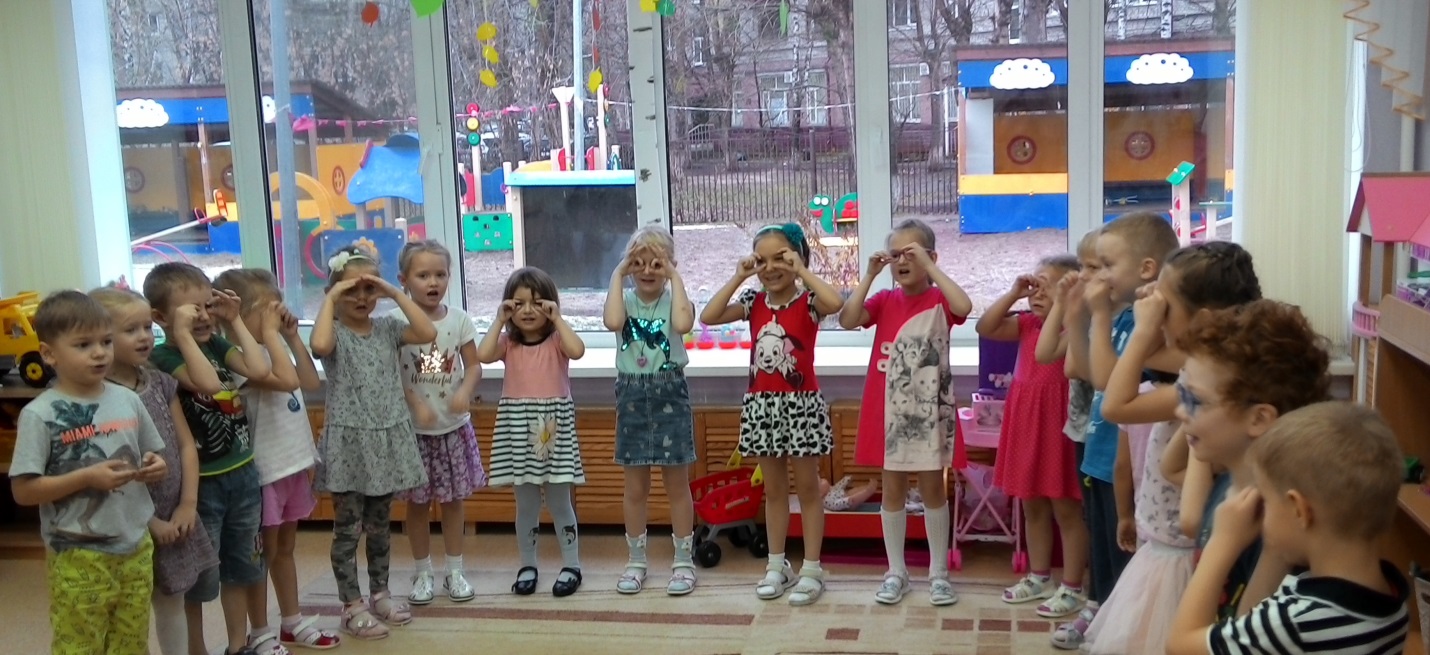 